西安交通大学关于举办第六届“C9暑期学校”的通知依照《九所首批“985工程”建设高等学校人才培养合作与交流协议书》及《九所首批“985”建设高等学校教务处处长联席会2009年12月西安会议纪要》的相关内容，我校将于今年暑假举办第六届“C9暑期学校”，具体实施方案如下：一、时间及主题1、开班时间：2015年7月11日-7月20日   7月11日全天报到7月13日-20日授课及实践（详细安排见附表）7月20日离校2、主题：中国传统文化二、学生人数C9各成员学校每校参与人数最多不超过 10人，总人数不超过90人。三、授课方式及内容授课方式以课堂授课为主，与实践教学相结合。授课内容详见附表。附表：授课时间、任课教师及开课名称（内容）注：1、根据具体排课情况，课程可能会有所微调。2、7月12日无课程安排，学员自行活动，注意出行安全。3、开学典礼及上课地点：教学主楼B座203教室（如有调整，另行通知）四、活动费用  学费、住宿费由西安交通大学承担，往返旅费、餐费及部分市内交通费自理，被褥等基本住宿用品免费提供。五、报名要求1、在校本科生，学习成绩优异，综合素质较高3、对陕西的历史文化有浓厚的兴趣4、具有学生干部经验与领袖才质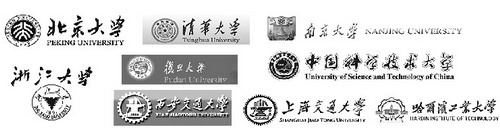 六、报名时间     请C9各成员学校按照附件3格式汇总学生名单，于2015年5月11日前将学生名单及电子证件照（以学生姓名+学校命名）发送至西安交通大学教务处。联系人： 魏小艾  范晓莹  高涛  联系方式： 029-82665477   029-82664449E-mail: xawei@mail.xjtu.edu.cn西安交通大学教务处二〇一五年四月二十七日日  期时    间课程名称授课老师7月13日08:30-09:10开学典礼7月13日09:10-09:30合影7月13日09:30-10:30班会，发放参考资料等7月13日10:30-12:00参观交大校园历史古迹7月13日14:30-17:30全球化背景下的中国文化走向张再林教授7月14日08:30-11:30中国佛教文化张帆教授7月14日14:30-17:30唐诗与大唐帝国张蓉教授7月14日19:00-21:00参观城墙、钟楼、鼓楼、回民街、书院门如要进入景点内费用自理7月15日08:30-11:30宋明理学中的关学学派陈学凯教授7月15日14:30-17:30中国传统艺术美学黎荔教授7月16日08:30-11:30孔子的智慧陆卫明教授7月16日14:30-17:30参观西安博物院7月17日08:30-11:30道家的智慧韩鹏杰教授7月17日14:30-17:30周易的智慧燕连福教授7月17日18:30-21:00秦腔欣赏7月18日08:00-12:00参观半坡博物馆7月19日08:30-11:30古代音乐鉴赏马西平教授7月19日14:30-15:30参观陕西历史博物馆7月19日15:30-18:00学员论坛7月20日08:30-11:30结业典礼